A remettre impérativement avant le :        Lundi 22 Mars 2021Nom :					Prénom :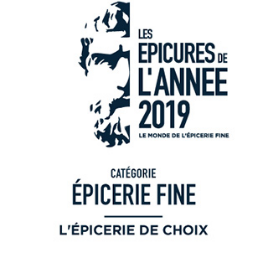 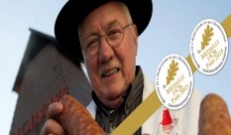 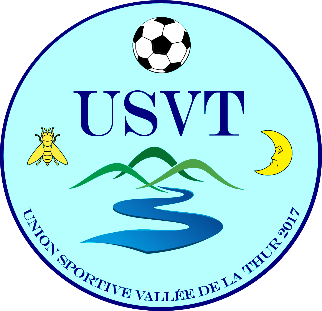 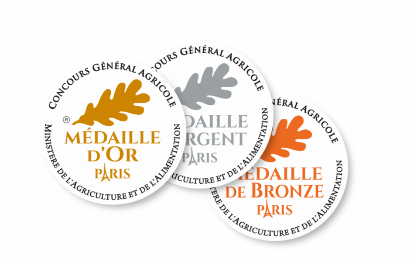 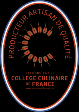 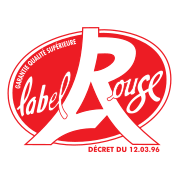 Union SportiveVallée de la Thur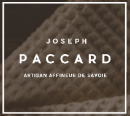 Chers licenciés, parents, amis de l’USVT,Haute Savoie et viandes fumées à l’honneur !Pour cette première vente de l’année 2021 , nous vous proposons à la demande générale notre  Saumon fumé et les produits du Sud Ouest hors Foie gras en plus des désormais traditionnelles productions du terroir de Franche Comté, Sud-ouest et Méditerranée Cette année nous introduisons les fromages Haut savoyards de la maison Paccard à Manigod excellent producteur affineur. A vous les Reblochons Beaufort Abondances et Manigodine toujours à des prix serrés vu la qualité.Comme toujours nous vous proposons des produits artisanaux exceptionnels quant à leur rapport qualité/prix. Ils sont d’ailleurs primés pour la qualité par des médailles d’or et des prix Epicure.Les  produits du Sud-Ouest de la maison Laguilhon: le confit de canard, coq au vin…Le poisson fumé nous vient de la maison Matthieu à Marseille. Stéphane Chevé, artisan fumeur à Marseille redéfinit le concept de « tuerie » !! Des recettes originales un goût à tomber, laissez vous séduire par ce saumon fumé non tranché que vous pourrez détailler à votre guise en apéro, en salade ou en entrée. Goutez aussi  ses viandes fumées (Magrets, filet mignon et pastrami)et découvrez ce que « exquis » veut dire. J’espère que nous vous permettrons de régaler les gens que vous aimez avec des produits d’exception à un prix raisonnable et équitable.N’hésitez pas à faire profiter vos proches, familles et collègues de cette offre très avantageuse.Retourner le bon de commande avant le :     	 Lundi 22 Mars 2021Ou commandez directement sur le site :https://www.usvt-foot.com/boutique/produit-regionaux-5667 La livraison des produits se fera au clubhouse de Bitschwiller le : Samedi 3 Avril 2021 à partir de 14hL’ USVT vous souhaite bon appétit !ProduitPrixQtéTotalComté doux  4 mois (tranche de 500g ou 1kg)15.50 kgComté fruité AOC 12-14 mois (par 500g ou 1 kg)17 kgComté vieux AOC 24 mois (par 500g ou 1 kg)19 kg Raclette au lait cru (tranche de 500g ou 1kg)15 kg Morbier au lait cru (tranche de 500g ou 1kg)15 kgMont d’or mini 400g la pièce10 Mont d’or petit 640g la pièce13  Cancoillotte nature la pièce3,50Cancoillotte ail la pièce3,50Cancoillotte vin Jura la pièce4Reblochon fermier la pièce de 400g10Chevrotin la pièce de 400g9Manigodine la pièce de 600g15½ Manigodine la pièce de 300g7,50Abondance fermier la tranche de 500g10Beaufort d’été fermier 2019  la tranche de 500g18Fondue savoyarde 500 g (2 pers) 181/4 Tomme de Savoie Fermière (env 400g)91/2 Tomme de Savoie Fermière (env 800g)18Saucisse de Montbéliard Par 4 (env. 1kg) 13Saucisse de Morteau par 2 (env. 1kg) 15Saucisse Rudipontaine par 2 (env. 800g)15Saucisse au comté par 2 (env. 800g) 15Pavé (Saucisson) pur porc (env 250g) la pièce6Pavé (Saucisson) au comté (env 250g) la pièce6Pavé (Saucisson) vin jaune (env 250g) la pièce6Pavé (Saucisson) noisettes (env 250g) la pièce6Pavé gendarme la pièce6Terrine de campagne bocal 280g, DLC 3ans5Cassoulet à la saucisse de morteau 1p 380g 7,50Lentilles à la saucisse de montbéliard 1p 380g7,50Rillettes comtoises bocal 280g stérilisé, DLC 3ans6Mousse foie gras de canard bocal 180g, DLC 3ans12ProduitProduitPrixQtéTotalRillettes de canard bte 125gRillettes de canard bte 125g2,50Pâté de canard aux olives bte 125gPâté de canard aux olives bte 125g2,50Confit de canard Label rouge 2 cuisses 700gConfit de canard Label rouge 2 cuisses 700g13Confit de canard Label rouge 4 cuisses bte 1,3 kgConfit de canard Label rouge 4 cuisses bte 1,3 kg22Confit de canard Label rouge 2 Magrets 700gConfit de canard Label rouge 2 Magrets 700g24Coq au vin de Madiran verrine de 44,6cl 385gCoq au vin de Madiran verrine de 44,6cl 385g5,50Coq au vin de Madiran verrine de 85cl 750gCoq au vin de Madiran verrine de 85cl 750g11Cuisses de canard aux pommes et au cidre V. de 85cl 750gCuisses de canard aux pommes et au cidre V. de 85cl 750g7Saumon fumé artisanal à trancher 150g (2p)Saumon fumé artisanal à trancher 150g (2p)11Saumon fumé artisanal à trancher 300g Saumon fumé artisanal à trancher 300g 20Saumon fumé artisanal à trancher 500g Saumon fumé artisanal à trancher 500g 30Saumon fumé artisanal tranché main 300g Saumon fumé artisanal tranché main 300g 26Saumon fumé artisanal tranché main 500g Saumon fumé artisanal tranché main 500g 35Saumon fumé à la tourbe à trancher 150gSaumon fumé à la tourbe à trancher 150g12Saumon fumé à la tourbe à trancher 300gSaumon fumé à la tourbe à trancher 300g25Saumon fumé à la tourbe à trancher 500gSaumon fumé à la tourbe à trancher 500g36Saumon fumé "signature" au Timut à trancher 150gSaumon fumé "signature" au Timut à trancher 150g12Saumon fumé "signature" au Timut à trancher 300gSaumon fumé "signature" au Timut à trancher 300g25Saumon fumé "signature" au Timut à trancher 500gSaumon fumé "signature" au Timut à trancher 500g36Saumon gravlax citron légèrement fumé 150gSaumon gravlax citron légèrement fumé 150g12Saumon gravlax citron légèrement fumé 300gSaumon gravlax citron légèrement fumé 300g25Saumon gravlax citron légèrement fumé 500gSaumon gravlax citron légèrement fumé 500g36Cœur de filet de saumon fumé, 800gCœur de filet de saumon fumé, 800g58Saumon confit en bâtonnets épicés 120gSaumon confit en bâtonnets épicés 120g7Saumon confit en dés (nouveau)  120gSaumon confit en dés (nouveau)  120g7Bonite fumée 120g pour 2/3 personnesBonite fumée 120g pour 2/3 personnes7Espadon de Méditerranée fumé artisanal 120g Espadon de Méditerranée fumé artisanal 120g 8Poulpe de roche de méditerranée fumé 100gPoulpe de roche de méditerranée fumé 100g10Filet mignon fumé 150gFilet mignon fumé 150g6Filet mignon fumé 250gFilet mignon fumé 250g9Magret de canard fumé 130gMagret de canard fumé 130g8Magret de canard fumé 250gMagret de canard fumé 250g13Pastrami de veau 100gPastrami de veau 100g4Pastrami de veau 200gPastrami de veau 200g7TotalTotalTotalTotal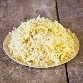 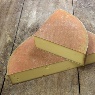 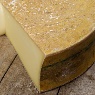 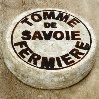 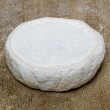 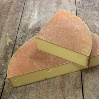 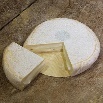 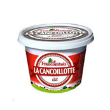 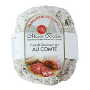 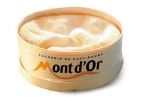 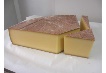 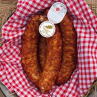 Issue des traditions régionales anciennes, la saucisse de Morteau est faite à base de viande de porc franc-comtois.Délicieux Pavés de saucissons secs artisanaux pur porc d’environ 250gNature, Noisettes grillées, Comté, Vin Jaune, GendarmeNotre Comté Fruité libèrera une grande richesse aromatique en bouche, avec un parfum fruité exceptionnel.Le Mont d'Or ou Vacherin du Haut-Doubs se caractérise par sa fabrication saisonnière qui du 15 aout au 15 mars. La cancoillotte : peut se manger toute l'année chaude (fondante) ou froideLe Reblochon fermier de l’affineur Joseph Paccard  est ce qui peut se faire de meilleur en reblochonLa Manigodine est une spécilaité de Joseph Paccard  : une pâte de reblochon cerclée d’épicea pour une saveur enivranteLe Chevrotin est le reblochon en habit de chèvre L’Abondance et le Beaufort sont les autres fromages emblématique de la Haute Savoie  Le Beaufort est un Fromage d’été affiné au moins 18 mois ce qui garanti des saveurs exceptionnellesUne offre haut savoyarde ne serait pas complète sans la Fondue savoyarde (Beaufort, Abondance, Gruyère), et La Tomme fermière de Savoie.Issue des traditions régionales anciennes, la saucisse de Morteau est faite à base de viande de porc franc-comtois.Délicieux Pavés de saucissons secs artisanaux pur porc d’environ 250gNature, Noisettes grillées, Comté, Vin Jaune, GendarmeNotre Comté Fruité libèrera une grande richesse aromatique en bouche, avec un parfum fruité exceptionnel.Le Mont d'Or ou Vacherin du Haut-Doubs se caractérise par sa fabrication saisonnière qui du 15 aout au 15 mars. La cancoillotte : peut se manger toute l'année chaude (fondante) ou froideLe Reblochon fermier de l’affineur Joseph Paccard  est ce qui peut se faire de meilleur en reblochonLa Manigodine est une spécilaité de Joseph Paccard  : une pâte de reblochon cerclée d’épicea pour une saveur enivranteLe Chevrotin est le reblochon en habit de chèvre L’Abondance et le Beaufort sont les autres fromages emblématique de la Haute Savoie  Le Beaufort est un Fromage d’été affiné au moins 18 mois ce qui garanti des saveurs exceptionnellesUne offre haut savoyarde ne serait pas complète sans la Fondue savoyarde (Beaufort, Abondance, Gruyère), et La Tomme fermière de Savoie.Issue des traditions régionales anciennes, la saucisse de Morteau est faite à base de viande de porc franc-comtois.Délicieux Pavés de saucissons secs artisanaux pur porc d’environ 250gNature, Noisettes grillées, Comté, Vin Jaune, GendarmeNotre Comté Fruité libèrera une grande richesse aromatique en bouche, avec un parfum fruité exceptionnel.Le Mont d'Or ou Vacherin du Haut-Doubs se caractérise par sa fabrication saisonnière qui du 15 aout au 15 mars. La cancoillotte : peut se manger toute l'année chaude (fondante) ou froideLe Reblochon fermier de l’affineur Joseph Paccard  est ce qui peut se faire de meilleur en reblochonLa Manigodine est une spécilaité de Joseph Paccard  : une pâte de reblochon cerclée d’épicea pour une saveur enivranteLe Chevrotin est le reblochon en habit de chèvre L’Abondance et le Beaufort sont les autres fromages emblématique de la Haute Savoie  Le Beaufort est un Fromage d’été affiné au moins 18 mois ce qui garanti des saveurs exceptionnellesUne offre haut savoyarde ne serait pas complète sans la Fondue savoyarde (Beaufort, Abondance, Gruyère), et La Tomme fermière de Savoie.Issue des traditions régionales anciennes, la saucisse de Morteau est faite à base de viande de porc franc-comtois.Délicieux Pavés de saucissons secs artisanaux pur porc d’environ 250gNature, Noisettes grillées, Comté, Vin Jaune, GendarmeNotre Comté Fruité libèrera une grande richesse aromatique en bouche, avec un parfum fruité exceptionnel.Le Mont d'Or ou Vacherin du Haut-Doubs se caractérise par sa fabrication saisonnière qui du 15 aout au 15 mars. La cancoillotte : peut se manger toute l'année chaude (fondante) ou froideLe Reblochon fermier de l’affineur Joseph Paccard  est ce qui peut se faire de meilleur en reblochonLa Manigodine est une spécilaité de Joseph Paccard  : une pâte de reblochon cerclée d’épicea pour une saveur enivranteLe Chevrotin est le reblochon en habit de chèvre L’Abondance et le Beaufort sont les autres fromages emblématique de la Haute Savoie  Le Beaufort est un Fromage d’été affiné au moins 18 mois ce qui garanti des saveurs exceptionnellesUne offre haut savoyarde ne serait pas complète sans la Fondue savoyarde (Beaufort, Abondance, Gruyère), et La Tomme fermière de Savoie.Issue des traditions régionales anciennes, la saucisse de Morteau est faite à base de viande de porc franc-comtois.Délicieux Pavés de saucissons secs artisanaux pur porc d’environ 250gNature, Noisettes grillées, Comté, Vin Jaune, GendarmeNotre Comté Fruité libèrera une grande richesse aromatique en bouche, avec un parfum fruité exceptionnel.Le Mont d'Or ou Vacherin du Haut-Doubs se caractérise par sa fabrication saisonnière qui du 15 aout au 15 mars. La cancoillotte : peut se manger toute l'année chaude (fondante) ou froideLe Reblochon fermier de l’affineur Joseph Paccard  est ce qui peut se faire de meilleur en reblochonLa Manigodine est une spécilaité de Joseph Paccard  : une pâte de reblochon cerclée d’épicea pour une saveur enivranteLe Chevrotin est le reblochon en habit de chèvre L’Abondance et le Beaufort sont les autres fromages emblématique de la Haute Savoie  Le Beaufort est un Fromage d’été affiné au moins 18 mois ce qui garanti des saveurs exceptionnellesUne offre haut savoyarde ne serait pas complète sans la Fondue savoyarde (Beaufort, Abondance, Gruyère), et La Tomme fermière de Savoie.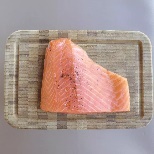 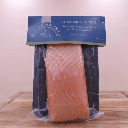 Pavé de saumon fumé artisanalSaumon fumé d'exception, originaire des meilleurs élevages écossais, ce poisson fumé est salé au gros sel de Camargue, parfumé d'épices et fumé à l'ancienne, à la ficelle, au bois d'arbres fruitiers. A trancher vous-même pour des saveurs exceptionnellesSaumon fumé tourbe et whiskySaumon fumé à la tourbe, pour les amateurs et amatrices de terroir celte.Saumon fumé au poivre timutSaumon fumé, affiné au poivre de Timut au goût d'agrumes.Pavé de saumon fumé artisanalSaumon fumé d'exception, originaire des meilleurs élevages écossais, ce poisson fumé est salé au gros sel de Camargue, parfumé d'épices et fumé à l'ancienne, à la ficelle, au bois d'arbres fruitiers. A trancher vous-même pour des saveurs exceptionnellesSaumon fumé tourbe et whiskySaumon fumé à la tourbe, pour les amateurs et amatrices de terroir celte.Saumon fumé au poivre timutSaumon fumé, affiné au poivre de Timut au goût d'agrumes.Pavé de saumon fumé artisanalSaumon fumé d'exception, originaire des meilleurs élevages écossais, ce poisson fumé est salé au gros sel de Camargue, parfumé d'épices et fumé à l'ancienne, à la ficelle, au bois d'arbres fruitiers. A trancher vous-même pour des saveurs exceptionnellesSaumon fumé tourbe et whiskySaumon fumé à la tourbe, pour les amateurs et amatrices de terroir celte.Saumon fumé au poivre timutSaumon fumé, affiné au poivre de Timut au goût d'agrumes.Pavé de saumon fumé artisanalSaumon fumé d'exception, originaire des meilleurs élevages écossais, ce poisson fumé est salé au gros sel de Camargue, parfumé d'épices et fumé à l'ancienne, à la ficelle, au bois d'arbres fruitiers. A trancher vous-même pour des saveurs exceptionnellesSaumon fumé tourbe et whiskySaumon fumé à la tourbe, pour les amateurs et amatrices de terroir celte.Saumon fumé au poivre timutSaumon fumé, affiné au poivre de Timut au goût d'agrumes.Pavé de saumon fumé artisanalSaumon fumé d'exception, originaire des meilleurs élevages écossais, ce poisson fumé est salé au gros sel de Camargue, parfumé d'épices et fumé à l'ancienne, à la ficelle, au bois d'arbres fruitiers. A trancher vous-même pour des saveurs exceptionnellesSaumon fumé tourbe et whiskySaumon fumé à la tourbe, pour les amateurs et amatrices de terroir celte.Saumon fumé au poivre timutSaumon fumé, affiné au poivre de Timut au goût d'agrumes.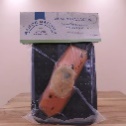 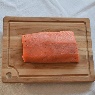 Baron saumon fumé : Cœur de filet de saumon fuméLe baron de saumon fumé est une pièce exceptionnelle, pour des instants exceptionnels. 8 à 12 personnes.Saumon gravlax citron légèrement fuméRégalez-vous avec un saumon fumé artisanal, salé au sel de Camargue et légèrement fumé à la ficelle au bois d'arbre fruitier, puis mariné façon gravlax au citron.Baron saumon fumé : Cœur de filet de saumon fuméLe baron de saumon fumé est une pièce exceptionnelle, pour des instants exceptionnels. 8 à 12 personnes.Saumon gravlax citron légèrement fuméRégalez-vous avec un saumon fumé artisanal, salé au sel de Camargue et légèrement fumé à la ficelle au bois d'arbre fruitier, puis mariné façon gravlax au citron.Baron saumon fumé : Cœur de filet de saumon fuméLe baron de saumon fumé est une pièce exceptionnelle, pour des instants exceptionnels. 8 à 12 personnes.Saumon gravlax citron légèrement fuméRégalez-vous avec un saumon fumé artisanal, salé au sel de Camargue et légèrement fumé à la ficelle au bois d'arbre fruitier, puis mariné façon gravlax au citron.Baron saumon fumé : Cœur de filet de saumon fuméLe baron de saumon fumé est une pièce exceptionnelle, pour des instants exceptionnels. 8 à 12 personnes.Saumon gravlax citron légèrement fuméRégalez-vous avec un saumon fumé artisanal, salé au sel de Camargue et légèrement fumé à la ficelle au bois d'arbre fruitier, puis mariné façon gravlax au citron.Baron saumon fumé : Cœur de filet de saumon fuméLe baron de saumon fumé est une pièce exceptionnelle, pour des instants exceptionnels. 8 à 12 personnes.Saumon gravlax citron légèrement fuméRégalez-vous avec un saumon fumé artisanal, salé au sel de Camargue et légèrement fumé à la ficelle au bois d'arbre fruitier, puis mariné façon gravlax au citron.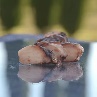 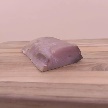 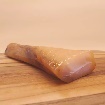 Espadon de Méditerranée fumé artisanal Bonite fumée 2 personnesCe poisson de la famille des thons, pêchée en Méditerranée (pêche française), salée au gros sel de Camargue et fumée au bois d'arbres fruitiers.Poulpe fumé de méditerranéePoulpe cuit dans son encre, le poulpe est salé au sel de Camargue puis fumé à l'ancienne, au bois d'arbres fruitiers.Espadon de Méditerranée fumé artisanal Bonite fumée 2 personnesCe poisson de la famille des thons, pêchée en Méditerranée (pêche française), salée au gros sel de Camargue et fumée au bois d'arbres fruitiers.Poulpe fumé de méditerranéePoulpe cuit dans son encre, le poulpe est salé au sel de Camargue puis fumé à l'ancienne, au bois d'arbres fruitiers.Espadon de Méditerranée fumé artisanal Bonite fumée 2 personnesCe poisson de la famille des thons, pêchée en Méditerranée (pêche française), salée au gros sel de Camargue et fumée au bois d'arbres fruitiers.Poulpe fumé de méditerranéePoulpe cuit dans son encre, le poulpe est salé au sel de Camargue puis fumé à l'ancienne, au bois d'arbres fruitiers.Espadon de Méditerranée fumé artisanal Bonite fumée 2 personnesCe poisson de la famille des thons, pêchée en Méditerranée (pêche française), salée au gros sel de Camargue et fumée au bois d'arbres fruitiers.Poulpe fumé de méditerranéePoulpe cuit dans son encre, le poulpe est salé au sel de Camargue puis fumé à l'ancienne, au bois d'arbres fruitiers.Espadon de Méditerranée fumé artisanal Bonite fumée 2 personnesCe poisson de la famille des thons, pêchée en Méditerranée (pêche française), salée au gros sel de Camargue et fumée au bois d'arbres fruitiers.Poulpe fumé de méditerranéePoulpe cuit dans son encre, le poulpe est salé au sel de Camargue puis fumé à l'ancienne, au bois d'arbres fruitiers.